URGENT INFORMATION TO ALL PARENTS            Track and Trace requirements until 24th December 2020.We have been asked to support the continuing fight against the pandemic by the Government.  As symptoms may show within seven days of us closing for the Christmas holiday they are asking that should you or your child show symptoms and/or test positive for coronavirus (COVID-19) you contact school so that we can continue to identify close contacts who will need to self-isolate.  Please note that this is only in place until the 24th December and after that you do not need to let us know. Should you need to let us know if you or your child have symptoms or test positive then please email head@marlfields.cheshire.sch.uk or text us on our text system 'We have a positive test within the family.'  A representative of the school will collect the message and make all necessary calls to other families who may need to self-isolate.  Please be aware we will be collecting any messages sent between 11:00am-2:00pm each day until the 24th December 2020.  Thank you for your support so that we can continue to fight the pandemic and keep us all safe.NEW SYMPTOMS TO LOOK OUT FOR (this is a repeat of the letter which we sent out on Wednesday 9th December)Sickness/diarrhoea, headaches, unexplained tiredness, muscle and body aches, nasal congestion and a sore throat.  If you or your child have any of these symptoms or any of the symptoms already associated with the coronavirus please ring school before attending as you may need to self-isolate at home for 48 hours and if symptoms get worse you may need a test.  If, after the 48 hours you or your child are diarrhoea or fever-free you can return to school.This advice has been provided as there have been cases in other schools where people have had these minor symptoms and have subsequently tested positive.                                              What a fantastic day we had on Tuesday, it was busy 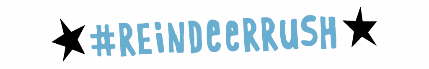 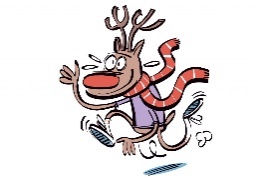                      but exciting and we are pleased to say that through your support    we have managed to send over £1100  to the East Cheshire Hospice. Thank you for your support in this strange time as it is always something we love to support at this time of the year.HALLE CHRISTMAS CONCERTThe Halle Christmas Concert is one of the highlights of the Halle year and is always fabulous with lots of popular pieces that the kids love.   This year it is a virtual concert which is free to all that wish to stream over YouTube.  It starts release on Sunday (20th) and will be available for 3 months so much more accessible then turning up at the Bridgewater Hall. To access the concert just follow this link:		www.youtube.com/TheHalleOfficalGOOD WISHES AND GIFTS FOR STAFFWe have had a number of parents calling in with good wishes and gifts for the staff.  As you are aware it has been the most challenging year for us in education, we kept open during the first national lockdown to support those who were key workers or vulnerable and also during the Easter and May half term break.  October half term holiday was interrupted for the staff due to the second national lockdown and as you can see we will be on duty as above for track and trace until Christmas Eve.  We would like to say that this would not have been possible without us all working as one big team and we thank you as parents for working with us with the challenges and changes that we have had to make to keep us open and safe to all our pupils.  We have managed to make it through the first term of the school year without any closures to any of our bubbles, which is in itself a celebration, as other local schools have not been as lucky.  We hope you have a fantastic Christmas and a Happy New Year and we will be welcoming you back on January 4TH 2021.  Keep safe.